ワークシート　　　　　　　　　　　　　　年　　組　　番　氏名　　　　　　　　　　　　　部屋を借りよう　～物件探し編～Ｑ.あなたの「物件選びの条件」を３つ書いてみよう。　　①　　②　　③　物件１　＜お気に入り＞　　　　　　　　　　＜ここがダメ＞　　　　　　　　　　＜要確認＞　　　　　　　　　物件２　＜お気に入り＞　　　　　　　　　　＜ここがダメ＞　　　　　　　　　　＜要確認＞　　　　　　　　　物件３　＜お気に入り＞　　　　　　　　　　＜ここがダメ＞　　　　　　　　　　＜要確認＞　　　　　　　　　物件１　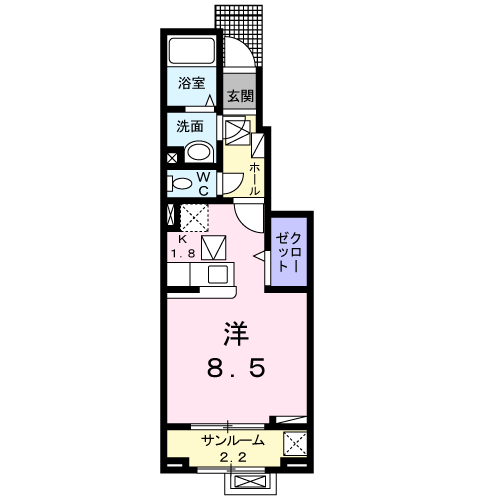 　物件２　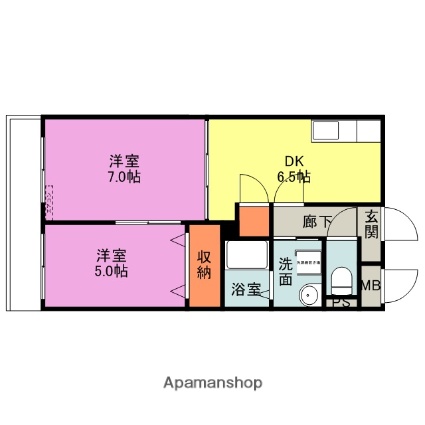 　物件３　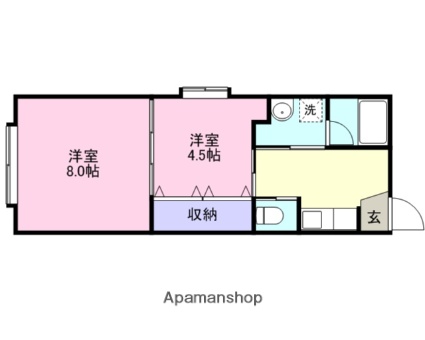 家賃共益費敷金礼金築年数所在階入居可能日4.7万円2,500円なし1ヶ月新築1階／２階建2019年1月間取り方位物件種別構造駐車場徒歩バス１Ｋ南東アパート木造敷地内あり月3,240円29分―主な設備都市ガス・床下収納・フローリング・シャワー付き洗面台・クローゼット・システムキッチン・専用ゴミ置場・ＢＳ・インターネット無料・シャワー・駐輪場あり・室内洗濯機置場・モニタ付インターホン・温水洗浄便座・バス,トイレ別・エアコン都市ガス・床下収納・フローリング・シャワー付き洗面台・クローゼット・システムキッチン・専用ゴミ置場・ＢＳ・インターネット無料・シャワー・駐輪場あり・室内洗濯機置場・モニタ付インターホン・温水洗浄便座・バス,トイレ別・エアコン都市ガス・床下収納・フローリング・シャワー付き洗面台・クローゼット・システムキッチン・専用ゴミ置場・ＢＳ・インターネット無料・シャワー・駐輪場あり・室内洗濯機置場・モニタ付インターホン・温水洗浄便座・バス,トイレ別・エアコン都市ガス・床下収納・フローリング・シャワー付き洗面台・クローゼット・システムキッチン・専用ゴミ置場・ＢＳ・インターネット無料・シャワー・駐輪場あり・室内洗濯機置場・モニタ付インターホン・温水洗浄便座・バス,トイレ別・エアコン特記事項・保障会社原則加入　補償委託料：契約時15,000円・契約時にクリーニング費用として、32,400円(税込)が必要・更新料：0円，更新手数料：0円・町内会費：850円・保障会社原則加入　補償委託料：契約時15,000円・契約時にクリーニング費用として、32,400円(税込)が必要・更新料：0円，更新手数料：0円・町内会費：850円・保障会社原則加入　補償委託料：契約時15,000円・契約時にクリーニング費用として、32,400円(税込)が必要・更新料：0円，更新手数料：0円・町内会費：850円・保障会社原則加入　補償委託料：契約時15,000円・契約時にクリーニング費用として、32,400円(税込)が必要・更新料：0円，更新手数料：0円・町内会費：850円連帯保証人不要／保証人代行：必須不要／保証人代行：必須不要／保証人代行：必須不要／保証人代行：必須家賃共益費敷金礼金築年数所在階入居可能日6.0万円なし1ヶ月1ヶ月築12年２階／３階即入居可間取り方位物件種別構造駐車場徒歩バス２ＤＫ南マンション鉄骨敷地内あり２台以上30分―主な設備フローリング・コンロ２口以上・暖房機・物置・シャワー付洗面台・洗濯機置場・クローゼット・バルコニー・給湯・下駄箱・ＢＳ・冷房・シャワー・暖房便座・モニタ付インターホン・バス,トイレ別・照明・オートロック・エアコンフローリング・コンロ２口以上・暖房機・物置・シャワー付洗面台・洗濯機置場・クローゼット・バルコニー・給湯・下駄箱・ＢＳ・冷房・シャワー・暖房便座・モニタ付インターホン・バス,トイレ別・照明・オートロック・エアコンフローリング・コンロ２口以上・暖房機・物置・シャワー付洗面台・洗濯機置場・クローゼット・バルコニー・給湯・下駄箱・ＢＳ・冷房・シャワー・暖房便座・モニタ付インターホン・バス,トイレ別・照明・オートロック・エアコンフローリング・コンロ２口以上・暖房機・物置・シャワー付洗面台・洗濯機置場・クローゼット・バルコニー・給湯・下駄箱・ＢＳ・冷房・シャワー・暖房便座・モニタ付インターホン・バス,トイレ別・照明・オートロック・エアコン特記事項・ペット可・町内会費：なし・ペット可・町内会費：なし・ペット可・町内会費：なし・ペット可・町内会費：なし連帯保証人要要要要家賃共益費敷金礼金築年数所在階入居可能日4.5万円2,000円1ヶ月1ヶ月築23年２階／２階建即入居可間取り方位物件種別構造駐車場徒歩バス２Ｋ東アパート木造敷地内あり２台以上１分15分主な設備プロパンガス・フローリング・暖房機・ガスコンロ・洗濯機置場・クローゼット・給湯・冷房・シャワー・バス,トイレ別・照明付き・洗面化粧台・エアコンプロパンガス・フローリング・暖房機・ガスコンロ・洗濯機置場・クローゼット・給湯・冷房・シャワー・バス,トイレ別・照明付き・洗面化粧台・エアコンプロパンガス・フローリング・暖房機・ガスコンロ・洗濯機置場・クローゼット・給湯・冷房・シャワー・バス,トイレ別・照明付き・洗面化粧台・エアコンプロパンガス・フローリング・暖房機・ガスコンロ・洗濯機置場・クローゼット・給湯・冷房・シャワー・バス,トイレ別・照明付き・洗面化粧台・エアコン特記事項・角部屋・初期費用：カギ交換料16,200円・その他初期費用：27,000円・角部屋・初期費用：カギ交換料16,200円・その他初期費用：27,000円・角部屋・初期費用：カギ交換料16,200円・その他初期費用：27,000円・角部屋・初期費用：カギ交換料16,200円・その他初期費用：27,000円連帯保証人要要要要